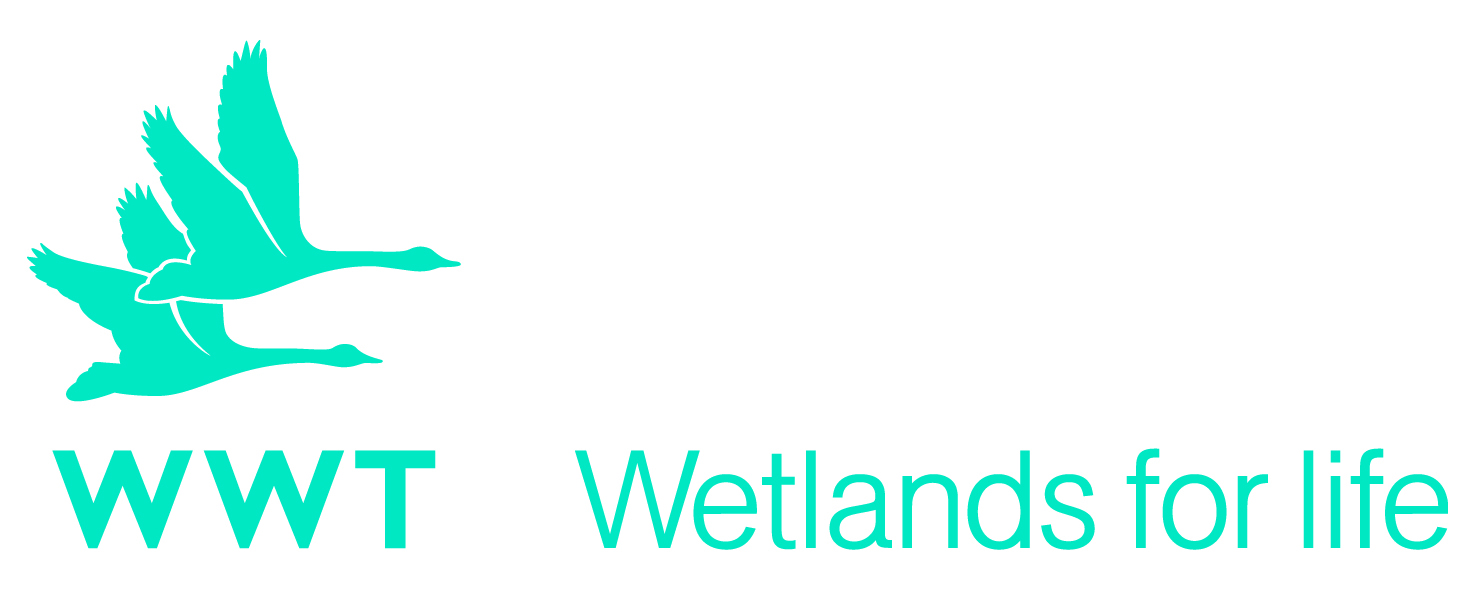 WWT application for the International Engagement internshipPersonal detailsPlease note that all correspondence will be sent via email.Qualifications(List the qualifications you have taken and are currently taking. Give details and grades. (E.g. first year of degree results). Training courses(Detail any specific training you have received or any relevant short courses attended)Membership of professional organisations(Detail below membership of any technical or professional bodies or societies)Spare time interests and vocational activitiesCurrent or last employment details / educational institutionOutline present duties / key achievements)Past employment/volunteering details (excluding your current or last position)(if you are applying for your first post after leaving school or further education, please indicate any past holiday employment) Why are you interested in applying for this post? Relevant experience (no more than 2 sides of A4)Do you require a work permit?				Yes		     NoIf yes, do you hold a current permit?			Yes		     No	ReferencesPlease give the names of two referees below. One should normally be your present or most recent employer. References will not be taken up prior to interview unless you are notified otherwise.Data protection statementWWT uses information collected in this form to process your application. WWT will handle your data in accordance with the requirements set out in the General Data Protection Regulation and the Data Protection Act 2018. Further information about how we use your personal data is set out in our Privacy Policy: http://www.wwt.org.uk/volunteering/privacy-policy/ Physical ability Do you require any aids or adaptations to carry out the duties of the post? (a disability will not preclude you from full consideration for employment with WWT), if so please specify.  Please tell us how you learned about this internshipSurnameDr/Mrs/Miss/Ms/Mr/OtherForenameAddressPost codeHome telephone numberAlternative telephone numberEmail address  (please specify)Home AddressPost codeUniversityUniversityDegreeDegreeLevel of qualificationSubjectResultCompany name and addressPosition heldDuration in post (months/years) Final or most recent salary and benefitsEmployers name Job title / key dutiesSalaryDates from and to and duration in post (months/years) Reason for leaving Name, address and telephone numberPosition 1.2.